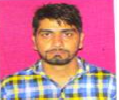 Contact: +91 9992237172    Add:-Bhora Kala, Gurugram, Haryana-122413                     Mail:sainianjani@yahoo.com             sainianajni@gmail.comCAREER SUMMARYManagement Graduate with 07 plus years of Junior & Middle level management experience in Manufacturing Sectors. The focus has been into the functional Areas of Routine Accounting, Banking & Finance, Taxation, Statutory Compliance & MIS, Revenue Assurance, and Payables & Receivables at Corporate like Rediance Complast Pvt Ltd, Amtek Auto Limited, Eau Bathing Solutions Pvt Ltd.     Currently, working as an Senior Account Officer (Finance & Accounts) for YKK India Pvt Ltd., at Bawal Industrial Area (Rewari). Responsibilities include Taxation, Balance Sheet Profit and Loss Revenue Accounting, Payables Management, Banking, Assistance in Audits, MIS & Period Closing Activity, Debtor and creditor Reconciliation.Summary of Industry & Organisational Experience02 years in the Accounts Department at Rediant Complast Pvt Ltd, a Specialty Plastic Molding Manufacturer, right from Management Trainee to Executive Finance, based at Bhiwadi (Raj).04 years with Amtek Auto Limited, as a Senior Executive (Finance & Accounts), responsible for all accounts and finance activities, based at Dharuhera (Haryana).1.10 years with Eau Bathing Solutions Pvt Ltd, as Senior Account Officer (Finance & Accounts) based at Binola (Haryana).DETAILED EMPLOYMENT ACCOUNTYKK India Private Ltd                                                                            Aug. 2017 – Till Date                                                                                                                        Senior Executive (Finance & Accounts)	Key ResponsibilitiesIndirect Taxation ( GST)(GSTR-1, GSTR-2, GSTR-3, GSTR-3B, TRANS-1) Debtors ageing & Customer Reconciliation, Monitoring and closing of the open issues; Monitoring of the month end closing activity.Pending sale tax assessment.Responsible for MIS Data.Monitoring of the Banking Activity, Receipts Accounting, weekly BRS and other Cash & Bank Process.Sale and Production data monthly basis.Checking of Salary & Wages. Accounting of Salary & Wages.Interacting with internal & statutory auditors for completing audits & resolving Audit queries.Preparation of Monthly Reconciliation Debtor & Creditors & settlement their quarries.Preparing monthly Creditors & Debtors ageing analysis.Reporting to: Manager (F&A).Eau Bathing Solutions Pvt Ltd                                                                 Oct. 2015 – Sep-2017                                                                                                                        Senior Account Officer (Finance & Accounts)	Key ResponsibilitiesPreparation and interpretation of Profit & Loss Accounts on monthly basis.Assist in Balance sheet Finalisation and other related works like notes of accounts & 3 CD Data for balance sheet.Indirect Taxation. Interacting with internal & statutory auditors for completing audits & resolving Audit queries.Cash Inflow & Outflow on weekly and Monthly basis.Compute Taxable Salary of Employees & Collect relevant documents for providing exemption & deductions.Deduction of TDS under all sections (Contractors, Professional, Commission, Rent etc).Issurance of TDS Certificate(Form 16 & Form 16A).Preparing Bank Reconciliation Statements weekly and monthly MIS reports.Value Added Tax: Preparation VAT/CST detail on monthly basis & ensure timely monthly Payment of output VAT / CST.Preparation of Monthly Reconciliation Debtor & Creditors & settlement their quarries.Co-ordination with subsections (Store, Dispatch) for resolving customer’s issues.Reconciliations (Inter Unit, Purchase Sale, Customers & Suppliers).Preparing monthly Creditors & Debtors ageing analysis.Issuance of Debit /Credit Note vendors & Customers.Preparation of expenses provision for MIS.Checking of Salary & Wages. Accounting of Salary & Wages.Monitoring & planning weekly & monthly funds planning to process the payment to supplier.Reporting to: GM (F&A).Amtek Auto Limited		                                                        Oct-2009 till Sep-2015                                                                                                                            Senior Executive- Finance & Accounts  Key ResponsibilitiesMaintain excise records i.e.  RG-23 A & C Part-I & Part-II, RG-23A Part-I & Part-II, PLA, & other related documents.Excise returns. (E.R-1, E.R-6, E.R-4, E.R-5,E.R-7 ).Maintain Job- work account (inward & Outward) u/r 4(5)(a) & (b) according to excise procedure .dispatch rejected material.Monthly reconciliation of CENVAT.Maintain Service Tax Cenvat Credit account.Service Tax return, Challan.Preparation of declaration, reports and miscellaneous work.Documentation as per Central Excise audit.Managing the preparation and maintenance of statutory books of excise, ensuring compliance with time and accuracy norms.Calculation of VAT and CST due amount and to prepare challans for VAT and CST Deposit.Preparation of quarterly Return Form VAT-R-1, S.T.1 Preparation of Annual Return (R-2) or VAT Audit. Issue & received declaration forms ‘C’, D-1,H,I,F Bank Reconciliation.Foreign Payment and Remittance.Duty free material procurement and export work.LUT documentation.Preparation export documents i.e. ARE –1, Invoice, Packing list, & all other documents.Submission proof of export.Prepare Rebate claim on exported goods.Reporting to: Head Finance Radient Complast Pvt Ltd		                                 	      Sep-2009 till Oct-2011                                                                                                                              Management Trainee – Executive Finance 	 Key ResponsibilitiesPreparation of Vouchers like Cash, Journal, Purchase Bills , Debit Notes, Credit Notes, Sales Bills etc., Cheque issue to suppliers & others, Preparation of Cash Book & Journal Register, Reconciliation of Bank. Statements, Parties Account Reconciliation.Maintain excise records i.e.  RG-23 A & C Part-I & Part-II, RG-23A Part-I & Part-II, PLA, & other related documents.Excise returns. (E.R-1, E.R-6, E.R-4, E.R-5,E.R-7 ).Maintain Job- work account (inward & Outward) u/r 4(5)(a) & (b) according to excise procedure .dispatch rejected material.Maintain Service Tax Cenvat Credit account.Service Tax return, Challan.Reporting to: Sr.Manager (F & A)ACADEMIC CREDENTIALS Masters – in M.B.A. with specialization in Finance from Gurgoan Institute of Technology and Management, M.D University, Rohtak. (2009).Certificate- In International Financial Reporting From ACCA-UKBachelors – in B.Com from AIHM Jat College, M.D University, Rohtak. (2006).12th – in Commerce from M.D University, Rohtak (2003) PERSONAL DOSSIERDate of Birth 				: 10th Dec 1985.	Nationality 				: Indian Availability				: 01 months (Negotiable).Compensation (Current)		: Rs.06.15 Lakhs.Compensation (Expected)		: Rs.7.00 LakhsCurrent Address	: Vill. Dhani Kumbhawas, P.O Bhora Kala, Gurgoan Haryana			(Anjani Kumar) 